Title I Parent and Family EngagementPolk County Public Schools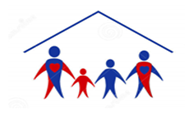 Escuelas Públicas Título I del Condado de Polk 2016-2017Escuelas Públicas Título I del Condado de Polk 2016-2017Escuelas Públicas Título I del Condado de Polk 2016-2017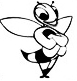 Title I Parent and Family EngagementPolk County Public SchoolsEscuela Elemental Alta VistaContrato de Aprendizaje entre Escuela Escuela Elemental Alta VistaContrato de Aprendizaje entre Escuela Escuela Elemental Alta VistaContrato de Aprendizaje entre Escuela Title I Parent and Family EngagementPolk County Public SchoolsLos Programas Título I de Participación de Padres basados en el Distrito y en las Escuelas del Condado de Polk se esforzarán en EDIFICAR RELACIONES para crear un compromiso familiar real para cada niño, cada familia, cada maestro, cada día.Los Programas Título I de Participación de Padres basados en el Distrito y en las Escuelas del Condado de Polk se esforzarán en EDIFICAR RELACIONES para crear un compromiso familiar real para cada niño, cada familia, cada maestro, cada día.Los Programas Título I de Participación de Padres basados en el Distrito y en las Escuelas del Condado de Polk se esforzarán en EDIFICAR RELACIONES para crear un compromiso familiar real para cada niño, cada familia, cada maestro, cada día.Este contrato describe como los padres, todo el personal escolar y los estudiantes compartirán la responsabilidad de mejorar el rendimiento académico de los estudiantes. Al vincular el aprendizaje, la escuela y los padres edificarán y desarrollaran una asociación que ayudará a nuestros estudiantes a alcanzar los altos estándares del estado durante el año escolar.Este contrato describe como los padres, todo el personal escolar y los estudiantes compartirán la responsabilidad de mejorar el rendimiento académico de los estudiantes. Al vincular el aprendizaje, la escuela y los padres edificarán y desarrollaran una asociación que ayudará a nuestros estudiantes a alcanzar los altos estándares del estado durante el año escolar.Este contrato describe como los padres, todo el personal escolar y los estudiantes compartirán la responsabilidad de mejorar el rendimiento académico de los estudiantes. Al vincular el aprendizaje, la escuela y los padres edificarán y desarrollaran una asociación que ayudará a nuestros estudiantes a alcanzar los altos estándares del estado durante el año escolar.Este contrato describe como los padres, todo el personal escolar y los estudiantes compartirán la responsabilidad de mejorar el rendimiento académico de los estudiantes. Al vincular el aprendizaje, la escuela y los padres edificarán y desarrollaran una asociación que ayudará a nuestros estudiantes a alcanzar los altos estándares del estado durante el año escolar.Este contrato describe como los padres, todo el personal escolar y los estudiantes compartirán la responsabilidad de mejorar el rendimiento académico de los estudiantes. Al vincular el aprendizaje, la escuela y los padres edificarán y desarrollaran una asociación que ayudará a nuestros estudiantes a alcanzar los altos estándares del estado durante el año escolar.Apoyaremos el aprendizaje de la siguiente maneraResponsabilidades del PersonalResponsabilidades de los Padres/ FamiliaResponsabilidades del/de la EstudianteResponsabilidades del/de la EstudianteAlto Nivel Académico Maestros altamente calificados usarán estrategias de enseñanza eficaces basadas en investigaciones, así como materiales de instrucción relevantes de matemáticas y lectura para asegurar el logro de los estudiantes.Asegurar que la tarea se haga cada día, que su hijo/a lea por lo menos 15 a 30 minutos en casa cada día, descanse lo suficiente y venga a la escuela todos los días.Venir a la escuela listo/a para aprender, hacer lo mejor en todo momento, hacer preguntas si es necesario, hacer la tarea y leer en casa todos los días.Venir a la escuela listo/a para aprender, hacer lo mejor en todo momento, hacer preguntas si es necesario, hacer la tarea y leer en casa todos los días.Monitoreo del Progreso del EstudianteLos maestros monitorearán el progreso del estudiante a través del trabajo diario, mini-evaluaciones, evaluaciones formativas y las evaluaciones provistas por el Distrito y el Estado. Los informes provisionales se enviarán  al hogar cada dos semanas y las notas cada 9 semanas. Revisar el trabajo calificado de su hijo/a, monitorear el progreso de su hijo/a en el Portal de Padres, y revisar informes provisionales y trimestrales. Compartir preguntas o preocupaciones con el/la maestro/a de su hijo/a usando la agenda o durante una conferencia programada.Asegurarte que tu padre o tutor vea toda la información que se envía cada semana a la casa, especialmente el trabajo calificado y los informes.Asegurarte que tu padre o tutor vea toda la información que se envía cada semana a la casa, especialmente el trabajo calificado y los informes.AsociaciónInvolúcreseInvitar a las familias a ser parte de las decisiones tomadas sobre la escuela (este contrato, el Plan de Mejoramiento Escolar, los gastos de Título 1, etc.) y sus hijos. Las reuniones son en horarios flexibles y con cita previa.Asistir a las Noches de Diversión Familiar para aprender cómo puede ayudar a su hijo/a a tener éxito. Hágase voluntario o miembro de SAC. Use la agenda para comunicarse con el/la maestro/a de su hijo/a o llame para una cita, 421-3235.Asegurar que el padre o tutor sabe de las Noches Familiares y ve las hojas sobre todos los eventos escolares.Asegurar que el padre o tutor sabe de las Noches Familiares y ve las hojas sobre todos los eventos escolares.ComunicaciónManténgase informadoProveer a las familias información sobre todas las pruebas y eventos importantes de manera oportuna mediante volantes, el boletín mensual, el letrero de la escuela, por y/o llamadas.Leer la agenda de su hijo/a todos los días, revisar el contenido de la carpeta de los miércoles cada semana, visitar el Portal De Padres, así como el sitio web de la escuela, programar y asistir a una conferencia cada trimestre.Asegurarte de que tu padre o tutor vea tu agenda cada día y la carpeta del miércoles cada semana. Devolver papeles importantes a tu maestro/a.Asegurarte de que tu padre o tutor vea tu agenda cada día y la carpeta del miércoles cada semana. Devolver papeles importantes a tu maestro/a.Ambiente de AprendizajeLos maestros asegurarán que su ambiente de clase sea de apoyo y seguro. La administración se asegurará de que el campus es seguro en todo momento y que todas las personas en el campus sean registradas a través de la oficina.Animar a su hijo/a a esforzarse lo mejor que puedan cada día, respetar a los demás, seguir las reglas y pedir ayuda a un adulto si es necesario. Traiga su identificación para registrarse en la oficina al entrar al campus escolar.Mostrar ATENCIÓN: Ciudadanía, Participación Activa, Responsabilidad, y Sobresalir en clase.Mostrar ATENCIÓN: Ciudadanía, Participación Activa, Responsabilidad, y Sobresalir en clase.Visitar el sitio web WWW.POLK-FL.NET para información importantePORTAL SE PADRES: www.polk-fl.net /parents/parentportal.htmVOLUNTARIOS: www.polk-fl.net/community/volunteers.CENTROS DE PADRES: www.polk-fl.net/parents/involvement/pirc.htmCENTROS DE APRENDIZAJES DE PADRES: www.polk-fl.net/parents/involvement/plug.htmESTÁNDARES D ELA FLORIDA: https://flstandards.orgPRUEBAS: www. polk-fl.net/parents/testing.Solicitud en Línea del almuerzo Gratis/Reducido @ www.polk-fl.net  o  llamar 534-0588Visitar el sitio web WWW.POLK-FL.NET para información importantePORTAL SE PADRES: www.polk-fl.net /parents/parentportal.htmVOLUNTARIOS: www.polk-fl.net/community/volunteers.CENTROS DE PADRES: www.polk-fl.net/parents/involvement/pirc.htmCENTROS DE APRENDIZAJES DE PADRES: www.polk-fl.net/parents/involvement/plug.htmESTÁNDARES D ELA FLORIDA: https://flstandards.orgPRUEBAS: www. polk-fl.net/parents/testing.Solicitud en Línea del almuerzo Gratis/Reducido @ www.polk-fl.net  o  llamar 534-0588Para más información favor de visitar la página web de la escuela, incluyendo currículo e instrucción; fechas de los exámenes;  información del personal; recursos de Título 1 y otras fechas importantes.http://ave.polk-fl.net/Si usted no tiene acceso a nuestro sitio web favor de visitar la oficina para información impresa o llame a la oficina al 863-421-3235            Firmas: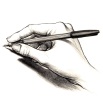 Padre ____________________Estudiante ___________________Maestro/a ___________________Este Contrato fue discutido el ____________________.Firmas:Padre ____________________Estudiante ___________________Maestro/a ___________________Este Contrato fue discutido el ____________________.